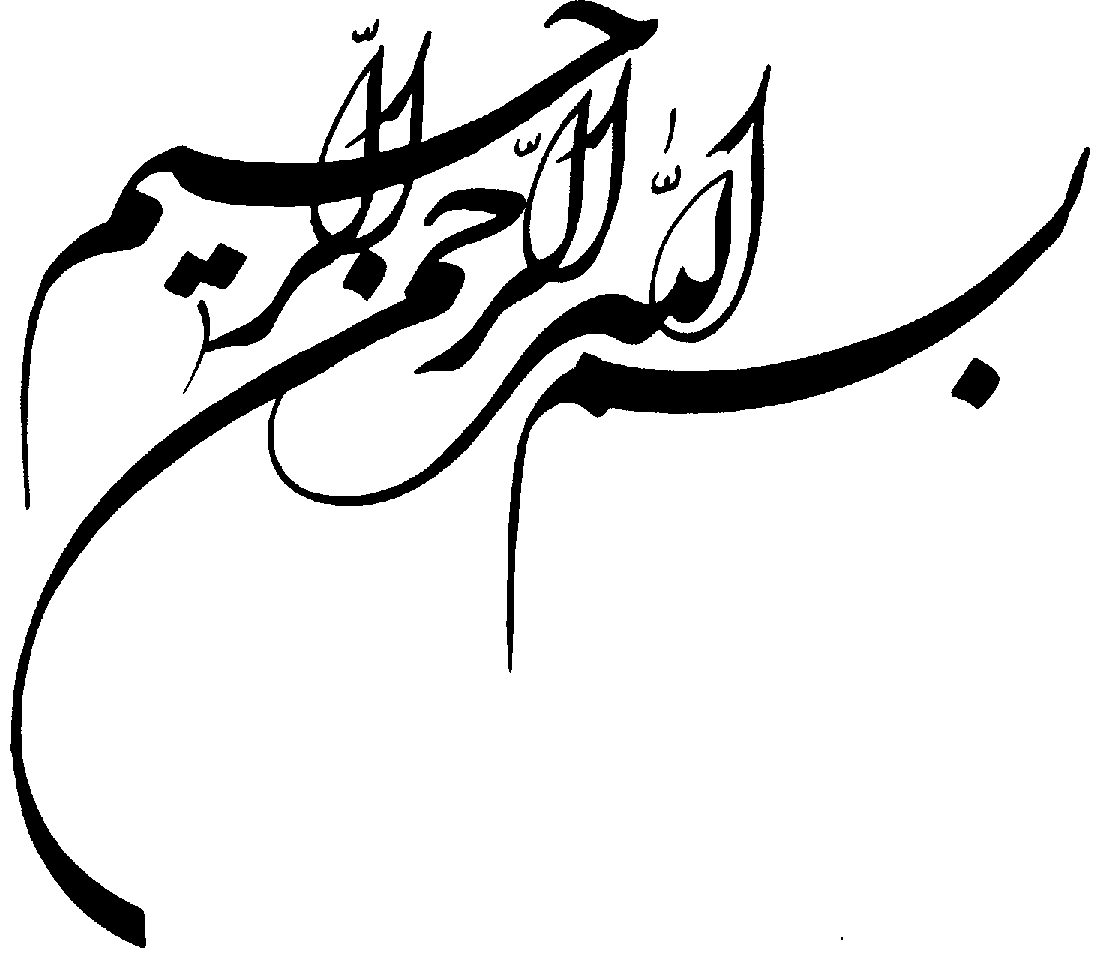      « طرح پيشنهادي پـژوهشي ».عنوان: پژوهشگر: تاريخ تنظيم:مشخصات پژوهشگر (مجري) و همكاران:نام و نام‌خانوادگي پژوهشگر:شغل و سمت:سازمان (مؤسسه) متبوع:                                                              بخش:  دولتي            خصوصي نشاني محل خدمت:                                                                       تلفن تماس:نشاني محل سكونت:                                                                     تلفن تماس:پست الكترونيك:                        			                 تلفن همراه:سوابق علمي پژوهشگر:سوابق اجرايـي پژوهشگـر:سوابق پژوهشي پژوهشگر ( طي پنج سال گذشته ):مشخصات همكاران طرح پژوهشي:                                                    اطلاعات مربوط به طرح پژوهشي: عنوان:                                                                                                      1- Project Title:كليد واژه‌ها ( واژه‌هاي كليدي ):                                                                                                     2- Key Words:نوع طرح: 	نيادي   	كاربردي   		توسعه‌اي 3- روش تحقيق: 	كيفي 		كمي 4- مفاهيم و متغيرها: 5- تعريف مسأله و بيان سؤالهاي اصلي و فرعي: 6- چارچوب نظري:7-  فرضيه‌ها ( هر فرضيه بصورت جمله‌ خبري نوشته شود ):8- هدف‌ها ( كلي، ويژه ):9- دلايل ضرورت و توجيه انجام طرح: 10- چه كاربردهايي از انجام اين تحقيق متصور است؟ 11- جنبه جديد بودن و نوآوري تحقيق در چيست؟ 12- سوابق پژوهشي در اين موضوع:در اين بخش سابقه مطالعات و تحقيقات در موضوع طرح همراه با ذكر منابع اساسي و همچنين چگونگي ارتباط اين طرح با تحقيقات قبلي مورد بررسي قرار گيرد.13- جامعه آماري و روش و ابزار گردآوري اطلاعات: 14- قلمرو تحقيق ( زماني – مكاني ):15- تقسيم‌بندي موضوعات تحقيق و زمان‌بندي انجام آن: الف- فهرست مطالب: ب- مراحل و جدول‌ زمان‌بندي اجراي طرح  به تفكيك و روند انجام كار 16- هزينه‌هاي اجراي طرح: 1-16- هزينه‌هاي نيروي انساني: 2-16- هزينة كالا و خدمات: 3-16- هزينة مسافرت: 4-16- جمع هزينه‌هاي طرح: 17- فهرست منابع و مأخذ ( بشرح زير ):كتاب: نام خانوادگي، عنوان كتاب، مترجم، تعداد جلد، نوبت چاپ، محل چاپ: ناشر، سال انتشار، جلد مورد نظر مقاله: نام خانوادگي، نام عنان مقاله، مترجم، عنوان نشريه، سال دوره، شماره، صفحات مورد نظرالف- منابع فارسي:ب- منابع غير فارسي: درجه تحصيلي اخذ شدهرشته تحصيلي و گرايشسال اخذ مدرك و دانشگاهشهر محل تحصيل   ملاحظات              ليسانس          فوق ليسانس             دكتري                سمت                           مدت                           مدت     محل خدمت                شهر                سمت         از تاريخ        تا تاريخ     محل خدمت                شهرعنوان طرح پژوهشينام و نام‌خانوادگي مجري         نوع فعاليت         نوع فعاليت             وضعيت طرح پژوهشي             وضعيت طرح پژوهشي             وضعيت طرح پژوهشيعنوان طرح پژوهشينام و نام‌خانوادگي مجريمسئول اجرا   همكار در دست اجرا خاتمه يافته  متوقفرديف نام و نام‌خانوادگينوع مسئوليت در طرحشغل و محل اشتغالرشته و مدرك تحصيليمرتبه علمي     امضاء  1 2 3  4  5  6  7  8       رديف                                عنوان فعاليتدرصد فعاليت                           زمان ( ماه )                           زمان ( ماه )                           زمان ( ماه )                           زمان ( ماه )                           زمان ( ماه )                           زمان ( ماه )                           زمان ( ماه )                           زمان ( ماه )                           زمان ( ماه )                           زمان ( ماه )                           زمان ( ماه )                           زمان ( ماه )                           زمان ( ماه )                           زمان ( ماه )                           زمان ( ماه )1مرحله اول: ارائه ادبيات تحقيق و چارچوب نظري و طرح پژوهشي، طراحي سيستم‌ جمع‌آوري اطلاعات و تنظيم پرسشنامه.1234567891011121314152مرحله دوم: جمع‌آوري و استخراج اطلاعات تكميـل پرسشنامه‌هـا با ارائـه گزارش پيشرفت كار.3مرحله سوم: تجزيه و تحليـل اطلاعات و ارائـه گـزارش پژوهش4مرحله چهارم: ارائه گزارش نهايي طرح در سه نسخه جلد زركوب همـراهبا مقاله و چكيده و CD آن.  نام و نام‌خانوادگينوع مسئوليت تاريخ شروع و پايان همكاري كل ساعات همكاريحق الزحمه در ساعت ريال   كل حق‌الزحمه   امضاء   نام كالا يا خدماتمقدار يا تعداد مورد نياز   مصرفي    غيرمصرفي  قيمت واحد (ريال)قيمت كل (ريال)              مقصد     تعداد سفر    نوع وسيله نقليه      هزينه هر سفر       جمع ( ريال )الف- جمع هزينه‌ نيروي انساني                                                                                                  ريالب- جمع هزينه كالا و خدمات                                                                                                  ريالج- جمع هزينه مسافرت                                                                                                          ريالد- هزينه‌هاي ديگر                                                                                                                ريال                                                             جمع كل هزينه‌ها:                                                                                                                 ريال